Gold Medal CenterStrikeIntroducing an all-new way to truly go the distance. Federal Premium® Gold Medal CenterStrike™ leverages a proprietary open tip match design, sleek profile and extremely tight specifications for the ultimate long-range accuracy and consistency. Now available in 308 Win., 6.5 Creedmoor and 223 Rem.Features & BenefitsPrecision-built OTM bullet designHigh ballistic coefficient designHeld to our tightest specs for accuracy, pressure and velocityGold Medal primers and brassSpecially formulated propellantPart No.	Description	UPC	MSRPGM223OTM3	223 Rem. 77-grain CenterStrike	604544 68514 5	 $37.99GM65CRDOTM1	6.5 Creedmoor 140-grain CenterStrike	604544 68517 6	 $47.99GM308OTM1	308 Win. 168-grain CenterStrike	604544 68515 2	 $48.99 GM308OTM2	308 Win. 175-grain CenterStrike	604544 68516 9	 $48.99 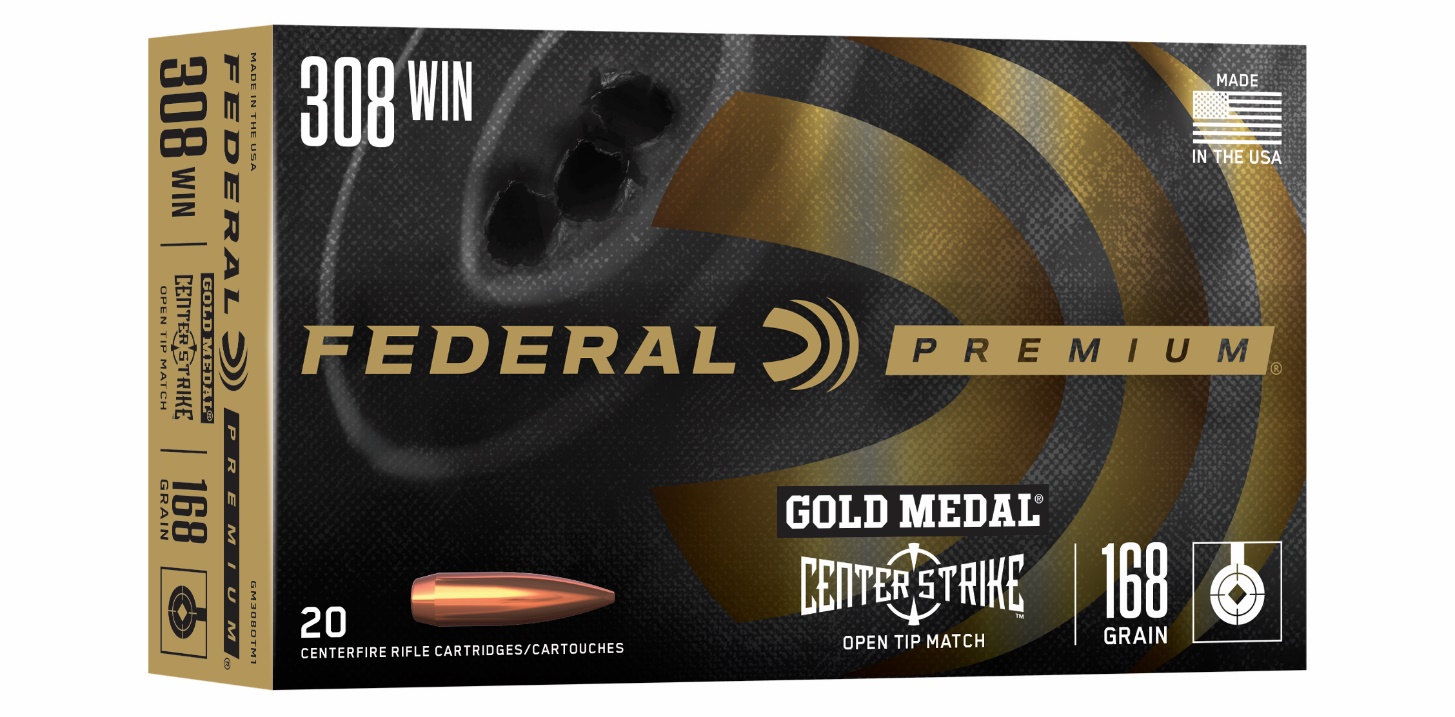 